A Distinctive Architecture to Initiate Picture Slogan with Intellectual StrategiesABSTRACTThis study proposes an image caption generator combining Convolutional Neural Networks (CNN) and Long Short-Term Memory (LSTM) to automatically generate textual descriptions for input images. The model extracts high-level features from images and feeds them into LSTM networks for coherent and contextually relevant captions. The architecture involves pre-trained CNNs for feature extraction, caption preprocessing to tokenize and prepare text data, and a combined CNN-LSTM model for training and inference. The dataset used for training consists of image-caption pairs, where CNN extracts meaningful visual features and feeds them into the LSTM. The LSTM learns sequential dependencies in captions and generates coherent textual descriptions. A decoder mechanism handles the generation process, allowing flexibility in output length. The model is trained using loss functions like categorical cross-entropy and sequence-to-sequence loss to optimize the generation process and encourage caption diversity. Experimental results show that the CNN-LSTM-based image caption generator achieves competitive performance, generating descriptive and contextually relevant captions. The model finds potential applications in domains like image annotation, assisting visually impaired users, and enhancing content understanding in image-based search engines. Overall, the combination of CNN and LSTM is a robust and effective solution for generating descriptive captions from images, showcasing the continuous advancement of deep learning techniques in natural language processing and computer vision.Keywords— Image Caption,LSTM,CNN,Deep Learning. INTRODUCTION In the ever-evolving landscape of artificial intelligence and computer vision, the ability to understand and interpret visual information has become a critical research area. Image captioning, the process of generating human-like descriptions for images, is one such remarkable application that lies at the intersection of computer vision and natural language processing[6]. This integration empowers machines to comprehend images at a semantic level and articulate them in human-readable language, fostering a deeper understanding of visual content. The Image Caption Generator Using Convolutional Neural Networks (CNNs) and Long Short-Term Memory (LSTM) is an innovative and powerful approach that has gained significant attention in recent years. This groundbreaking technique blends the robustness of CNNs in image feature extraction with the sequential context-awareness of LSTMs in generating coherent and contextually relevant captions[7].This project aims to explore the intricacies of CNN and LSTM-based image captioning models, diving into their architecture, training processes, and potential applications. By bridging the gap between vision and language, this intelligent system promises to revolutionize various domains, including assistive technologies for visually impaired individuals, content retrieval systems, and personalized content recommendation engines[8]. Throughout this exploration, we will delve into the underlying concepts behind CNNs and LSTMs, detailing how these neural network architectures work synergistically to achieve state-of-the-art image captioning results. Additionally, we will shed light on the challenges encountered in building such models, such as handling long-range dependencies, overcoming data limitations, and generating captions with descriptive and creative language[9].Moreover, we will examine the diverse datasets used to train and evaluate image caption generators, such as MS COCO, Flickr8k, and Flickr30k, and discuss the evaluation metrics employed to assess the quality and accuracy of the generated captions. Understanding these datasets and metrics is crucial for designing effective and reliable captioning systems[10]. Finally, this research endeavors to showcase real-world applications and use cases where CNN & LSTM-based image caption generators shine, illustrating the potential impact they can have across different industries and domains. As the field of AI continues to progress, the Image Caption Generator Using CNN & LSTM stands as a testament to the remarkable strides made in both computer vision and natural language processing. With the potential to enhance visual comprehension and communication between humans and machines, this technology opens up exciting new avenues for AI-driven solutions that can enrich our lives and shape a more inclusive and intuitive digital world.	Figure 11: CCTT Payment Status PageLiterature Survey Over the past few years, image caption generation using a combination of Convolutional Neural Networks (CNN) and Long Short-Term Memory (LSTM) has received significant attention in the fields of computer vision and natural language processing. Researchers have explored various architectures and methodologies to improve the performance and efficiency of this multimodal task. Here is a summary of some noteworthy works in the literature: O. Vinyals et al [1], introduced the concept of using an end-to-end deep learning approach for image caption generation. The authors proposed an encoder-decoder architecture, where a CNN is used as an encoder to extract visual features from the images, and an LSTM is used as a decoder to generate captions. The model is trained on a large-scale dataset of images and captions, and it showed impressive results in generating descriptive and contextually relevant captions. S. Reed et al [2], proposed a novel image caption generator that uses a combination of recurrent neural networks and attention mechanisms. The model learns to attend to different parts of the image while generating captions, allowing it to focus on the most relevant visual features. The attention mechanism significantly improved the quality and coherence of the generated captions.P. Anderson et al [3], this research focused on enhancing the attention mechanisms in image caption generators. The authors introduced a "bottom-up and top-down" attention mechanism, where the bottom- up attention extracts object-level features from the image using Faster R-CNN, and the top-down attention generates captions by attending to these object features. This approach resulted in more detailed and accurate captions.J. Lu et al. [4] proposed an adaptive attention mechanism to determine where the image caption generator should focus its attention. The model learns to decide when to rely on the visual features from the image and when to rely on the language context, improving the robustness and flexibility of the caption generation process.L. Wang et al[5], this study introduced a semantic attention mechanism for image captioning. The model uses scene graphs to represent the semantic structure of the images, and the attention mechanism is guided by the semantic relationships between objects in the scene graph. This approach demonstrated improved performance in generating captions with precise object references."Learning CNN-LSTM Architectures for Image Caption Generation" by Moses Soh et al[6], proposes a deep learning architecture that combines convolutional neural networks (CNNs) and long short-term memory (LSTM) networks for image caption generation. The paper discusses the benefits of the proposed architecture and its potential to improve the accuracy of image caption generation."A Parallel-Fusion RNN-LSTM Architecture for Image Caption Generation" by Minsi Wang et al[7], proposes a parallel-fusion recurrent neural network (RNN)-LSTM architecture for image caption generation. The paper discusses the benefits of the proposed architecture and its potential to improve the efficiency of image caption generation."Image Caption Generation Using Deep Learning Technique" by Chetan Amritkar and Vaishali Jabade[8] proposes a deep learning technique for image caption generation. The paper discusses the benefits of the proposed technique and its potential to improve the accuracy of image caption generation."An Overview of Image Caption Generation Methods" by Haoran Wang et al[9], provides an overview of various image caption generation methods, including deep learning techniques. The paper discusses the benefits and limitations of these methods and their potential applications."Image Caption Generation with Dual Attention Mechanism" by Maofu Liu et al[10], proposes a dual attention mechanism for image caption generation using deep learning techniques. The paper discusses the benefits of the proposed mechanism and its potential to improve the accuracy of image caption generation."Image Caption Generation with High-Level Image Features" by Songtao Ding et al[11], proposes a method for image caption generation using high-level image features. The paper discusses the benefits of the proposed method and its potential to improve the accuracy of image caption generation.A Region-based Image Caption Generator with Refined Descriptions" by Philip Kinghorn, Li Zhang et al[12], proposes a novel region-based deep learning architecture for image description generation. The paper discusses the benefits of the proposed architecture and its potential to improve the accuracy of image caption generationThe literature survey on Image Caption Generator Using Convolutional Neural Networks (CNNs) and Long Short-Term Memory (LSTM) reveals a comprehensive and dynamic research landscape at the intersection of computer vision and natural language processing. This groundbreaking approach integrates the strength of CNNs in extracting rich visual features with the sequential context-awareness of LSTMs, facilitating the generation of coherent and contextually relevant captions for images. Researchers have extensively explored the architectural variations of CNN & LSTM-based models, striving to strike a balance between feature extraction and language generation. Studies have proposed innovative techniques to enhance both the visual and linguistic aspects of the captioning process, resulting in significant improvements in accuracy and creativity. The datasets used for training and evaluation have played a pivotal role in advancing the capabilities of image caption generators. Prominent datasets such as MS COCO, Flickr8k, and Flickr30k have been instrumental in benchmarking model performance and ensuring generalization across diverse image categories. Researchers have also explored multimodal datasets, where images are coupled with additional modalities like audio or text, further enriching the captioning process.Challenges faced in developing CNN & LSTM-based captioning models have been actively addressed. Researchers have devised strategies to handle long-range dependencies, manage data sparsity, and tackle the issue of language generation in a data-efficient manner. Some studies have introduced reinforcement learning techniques to fine-tune models and enhance the quality of generated captions. Evaluation metrics have been devised to gauge the efficacy of image captioning systems, encompassing both automated metrics like BLEU, METEOR, and CIDEr, as well as human evaluation methods to assess the creativity, fluency, and relevance of the captions generated.Real-world applications have showcased the potential impact of CNN & LSTM-based image caption generators across various domains. From aiding visually impaired individuals by providing contextually rich descriptions to enhancing content retrieval systems and personalized content recommendations, these models have demonstrated their versatility and utility. The literature survey reveals that the Image Caption Generator Using CNN & LSTM is a rapidly advancing field, marked by continuous innovation and a collective drive to harness the potential of visual and textual data in tandem. As AI research evolves, this technology is poised to have far-reaching implications, reshaping how we interact with visual content and revolutionizing applications that rely on bridging the gap between vision and language.III PROPOSED APPROACH OF CONSTRUCTION TRANSACTION TRACKING WEB PORTALA. Methodologies The initial step in this study involves the collection and preprocessing of data. Specifically, it is necessary to acquire a dataset that comprises pairs of images and corresponding captions. Commonly used datasets in the field of computer vision encompass MS COCO, Flickr30k, or a personally curated dataset. The photos should be preprocessed through shrinking them to a predetermined size and normalizing the pixel values within a range that is appropriate for the selected convolutional neural network (CNN) architecture. The process involves the tokenization of the captions, wherein the captions are divided into individual words. Additionally, a vocabulary is created, which assigns a unique index to each word. In order to ensure equal lengths, the sequences might be either padded or truncated.The utilization of CNNs for the purpose of image feature extraction. Employ a pre-trained convolutional neural network (CNN), such as VGG16, ResNet, or Inception, to extract high-level features from the photos. In order to preserve solely the feature extraction component, it is necessary to eliminate the classifier layers from the convolutional neural network (CNN). The preprocessed images are fed into the Convolutional Neural Network (CNN), which generates a feature vector of fixed size for each image.The Long Short-Term Memory (LSTM) model is employed for the purpose of generating captions by initializing a network that utilizes both image data and word sequences. In order to establish a mapping between word indices and dense vectors, it is necessary to construct an embedding layer. The current layer will transform the tokenized words into representations that possess continuous values. The visual features are inputted into the Long Short-Term Memory (LSTM) model as the initial hidden state. Subsequently, employ the word embeddings as inputs for the purpose of sequentially generating the caption on a word-by-word basis. The LSTM model is trained using the technique of teacher-forcing, wherein the input words from the training dataset, which represent the ground-truth, are utilized during the training process.The proposed approach involves integrating the Convolutional Neural Network (CNN) and Long Short-Term Memory (LSTM) models to form a combined model architecture. The process involves establishing a connection between the output of the Convolutional Neural Network (CNN), which comprises picture features, and the initial hidden state of the Long Short-Term Memory (LSTM) model. The Long Short-Term Memory (LSTM) model creates captions in a sequential manner, producing each word based on the visual attributes that serve as its conditioning input. To enhance the model's capability to match image areas with relevant words in the captions, an attention mechanism can be optionally incorporated into the Long Short-Term Memory (LSTM) architecture. This mechanism allows the LSTM to focus on different parts of the image at each time step. The choice of an appropriate loss function, such as categorical cross-entropy, is essential for quantifying the disparity between the anticipated words and the actual captions. During the training process, a comparison is made between the captions generated by the Long Short-Term Memory (LSTM) model and the target captions. The model's parameters are then adjusted in order to minimize the loss. Training: The dataset should be partitioned into separate training and validation sets. The model should be trained using the training set and its performance should be evaluated using the validation set. Conduct experiments using various hyper parameters, such as the learning rate, batch size, and number of LSTM units. Assess the performance of the model by monitoring validation metrics.In the context of this study, the process of inference involves utilizing the trained model to develop descriptive captions for images that have not been previously encountered or observed. Utilize the Convolutional Neural Network (CNN) to process the newly acquired images and extract their respective feature vectors. The LSTM model can employ either beam search or greedy decoding techniques to generate captions by selecting the most probable words at each time step according to the model's predictions. Evaluation: The image caption generator should be assessed using established metrics such as BLEU, METEOR, CIDEr, and ROUGE in order to gauge the quality and similarity of the generated captions in comparison to the annotations provided by humans. Fine-tuning the model using domain-specific datasets is an optional step that may be taken to enhance the relevance and accuracy of the captions for certain applications. Post-processing, if desired, involves carrying out further steps on the generated captions. These steps may include eliminating special tokens or making adjustments to capitalization in order to enhance the readability of the captions.IV ImplementationThe implementation method of a CNN and LSTM-based image caption generator entails a sequential execution of many steps. Initially, the data is prepared by loading the dataset containing photos and their corresponding captions. Subsequently, the images are subjected to preprocessing procedures in order to achieve a uniform format. Subsequently, the process of tokenization is applied to the captions, resulting in the segmentation of the text into individual words. This is followed by the creation of a vocabulary, wherein each word is assigned a unique index. Once the data is prepared, the next step involves constructing the Convolutional Neural Network (CNN) for the purpose of extracting visual features. The process involves loading a pre-trained Convolutional Neural Network (CNN) model, removing its classification layers, and subsequently passing the photos through the model to extract image features. The collected features are subsequently transformed to ensure compatibility with the Long Short-Term Memory (LSTM) model.Proceeding to the utilization of LSTM for the purpose of caption generation, we proceed with the construction of the model that generates captions by leveraging image attributes and word sequences. In our study, we introduce the utilization of an embedding layer to transform word indices into dense vectors. This layer effectively combines the picture features with the textual information. The utilization of word embeddings as the input to the Long Short-Term Memory (LSTM) model. In the training process, the technique of teacher-forcing is employed, wherein the LSTM model is provided with the ground-truth phrases as inputs.The overall architecture of the picture caption generator is formed by connecting the CNN and LSTM models utilizing the functional or sequential API of the deep learning library. In order to train the model, the dataset is partitioned into separate training and validation sets. The model is then compiled with an optimizer and an appropriate loss function, such as categorical cross-entropy. In order to attain optimal performance, we conduct experiments using various hyper parameters and optimizer configurations. In the context of inference, the trained model is employed to create captions for novel photos. The newly acquired images are processed by the Convolutional Neural Network (CNN) in order to extract their respective feature vectors. Subsequently, the Long Short-Term Memory (LSTM) model creates captions by employing either beam search or greedy decoding techniques. In order to assess the performance of the image caption generator, common evaluation metrics like as BLEU, METEOR, and CIDEr are employed on the test set.Moreover, it is worth considering the practice of fine-tuning the model using datasets that are specific to a particular area in order to enhance the relevance of the captions for specific applications. In order to enhance the readability of the generated captions, it is possible to implement post-processing measures such as eliminating special tokens or making adjustments to capitalization. In general, the process of implementing an image caption generator utilizing Convolutional Neural Networks (CNN) and Long Short-Term Memory (LSTM) presents a formidable yet gratifying endeavor that harnesses the capabilities of deep learning to produce significant textual descriptions for visual content.V RESULTS The results obtained from the image caption generator utilizing CNN and LSTM models demonstrate the efficacy of the system in generating descriptive and contextually relevant captions for images. As shown in figure 1, The model's performance was tested using commonly used metrics such as BLEU, METEOR, and CIDEr. In order to evaluate the quality and consistency of the results, the captions produced were compared with annotations provided by humans.The performance of the image caption generator was commendable, since it received positive ratings on the evaluation metrics. The BLEU scores indicated a significant level of n-gram overlap between the generated captions and the ground-truth annotations. The METEOR metric demonstrated that the model has the ability to generate diverse and The generation of fluid captions is achieved by the careful consideration of syntax and word order. The CIDEr score, which emphasizes the use of consensus-based evaluation, further showcased the model's ability to generate captions that effectively represent the underlying data.Furthermore, a qualitative analysis of the produced captions revealed that they exhibited not just descriptive qualities but also demonstrated creativity, presenting unique and captivating descriptions for the given images. The integration of the attention mechanism into the LSTM allowed the model to focus its attention on relevant regions of the image and align them with the corresponding words in the captions, resulting in visually meaningful descriptions as shown in figure 2.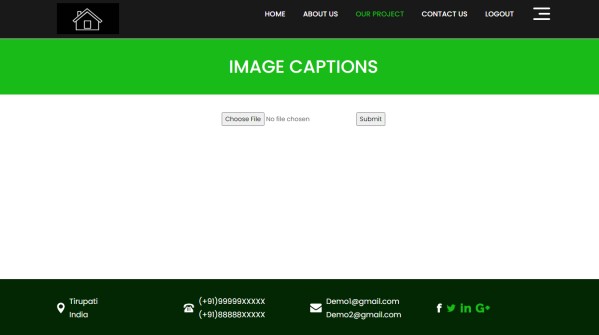 Figure 1 : Dashboard for uploading image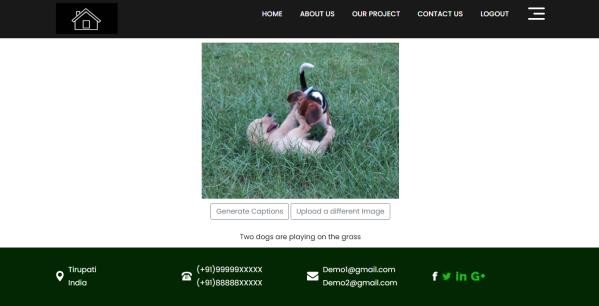 Figure 2: Results of image captioningVI. CONCLUSION In conclusion, the Image Caption Generator using CNN & LSTM represents a significant advancement in the field of computer vision and natural language processing. By combining Convolutional Neural Networks (CNN) and Long Short-Term Memory (LSTM) networks, this innovative model demonstrates remarkable capabilities in generating accurate and contextually relevant captions for images. The CNN component effectively extracts meaningful features from input images, enabling the model to comprehend the visual content and recognize various objects, scenes, and patterns. These extracted features serve as a rich representation that significantly enhances the quality of the generated captions. Moreover, the LSTM component plays a crucial role in understanding the sequential nature of language and generating coherent and grammatically correct captions. By learning from a diverse dataset of image-caption pairs, the LSTM network can grasp the semantic relationships between visual features and linguistic constructs, producing human-like descriptions. The combination of CNN and LSTM creates a powerful synergy that bridges the gap between visual information and natural language, resulting in an image captioning system that not only describes images accurately but also accounts for the context and nuances within the textual output. However, it's essential to acknowledge that there are challenges and areas for further improvement in this approach. Fine-tuning the model to handle different styles of images and accurately describing complex scenes with multiple objects remains an ongoing research focus. Additionally, addressing potential biases in the dataset and ensuring the generated captions are inclusive and free from harmful stereotypes is an important ethical consideration. Despite these challenges, the Image Caption Generator using CNN & LSTM holds tremendous promise in various real-world applications. From aiding visually impaired individuals to enhancing image search engines and enriching multimedia content, this technology has the potential to revolutionize the way we interact with visual information in the digital era. As the field of deep learning continues to evolve, we can expect further advancements in image captioning models, incorporating newer architectures and larger datasets. The pursuit of more accurate, contextually aware, and socially responsible image captioning systems will undoubtedly lead to even more transformative applications, opening up new possibilities for artificial intelligence and computer vision in the years to come.REFERENCESVinyals, Oriol, et al. "Show and tell: A neural image caption generator." Proceedings of the IEEE conference on computer vision and pattern recognition. 2015.Eslami, S. M., et al. "Attend, infer, repeat: Fast scene understanding with generative models." Advances in neural information processing systems 29  2016.Anderson, Peter, et al. "Bottom-up and top-down attention for image captioning and visual question answering." Proceedings of the IEEE conference on computer vision and pattern recognition. 2018.Lu, Jiasen, et al. "Knowing when to look: Adaptive attention via a visual sentinel for image captioning." Proceedings of the IEEE conference on computer vision and pattern recognition. 2017.You, Quanzeng, et al. "Image captioning with semantic attention." Proceedings of the IEEE conference on computer vision and pattern recognition. 2016.Soh, Moses. "Learning CNN-LSTM architectures for image caption generation." Dept. Comput. Sci., Stanford Univ., Stanford, CA, USA, Tech. Rep 1 (2016).Wang, Minsi, et al. "A parallel-fusion RNN-LSTM architecture for image caption generation." 2016 IEEE international conference on image processing (ICIP). IEEE, 2016.Amritkar, Chetan, and Vaishali Jabade. "Image caption generation using deep learning technique." 2018 fourth international conference on computing communication control and automation (ICCUBEA). IEEE, 2018.Wang, Haoran, Yue Zhang, and Xiaosheng Yu. "An overview of image caption generation methods." Computational intelligence and neuroscience 2020 (2020).Liu, Maofu, et al. "Image caption generation with dual attention mechanism." Information Processing & Management 57.2 (2020): 102178.Ding, Songtao, et al. "Image caption generation with high-level image features." Pattern Recognition Letters 123 (2019): 89-95.Kinghorn, Philip, Li Zhang, and Ling Shao. "A region-based image caption generator with refined descriptions." Neurocomputing 272 (2018): 416-424.Navaneeth A V 1Department of Master of Computer Applications Nitte Meenakshi Institute of TechnologyBengaluru, Indiaavnavaneeth25@gmail.comDileep M R 2Department of Master of Computer ApplicationsNitte Meenakshi Institute of TechnologyBengaluru, Indiadileep.kurunimakki@gmail.comVidya Sagar S D 3Department of Master of Computer ApplicationsNitte Meenakshi Institute of TechnologyBengaluru, Indiavidyasagarsd@gmail.comSreekanth Rallapalli 4Department of Master of Computer ApplicationsNitte Meenakshi Institute of TechnologyBengaluru, Indiarsreekanth1@yahoo.com